社團法人台灣美容產業技能協會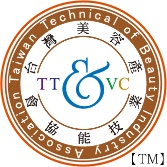 團體會員　入會申請表※您所提供的資料，本會僅作為寄發活動通知、收據、雜誌或編印特刊時所用，依「個人資料保護法」規定，不會移作其他用途，敬請放心！團體名稱請貼 負責人二吋脫帽照片請貼 負責人二吋脫帽照片統一編號請貼 負責人二吋脫帽照片請貼 負責人二吋脫帽照片負 責 人請貼 負責人二吋脫帽照片請貼 負責人二吋脫帽照片身 分 證字    號生 日生 日年   月   日年   月   日年   月   日年   月   日請貼 負責人二吋脫帽照片請貼 負責人二吋脫帽照片電話行動：              （公）             （住）行動：              （公）             （住）行動：              （公）             （住）行動：              （公）             （住）行動：              （公）             （住）行動：              （公）             （住）行動：              （公）             （住）行動：              （公）             （住）行動：              （公）             （住）行動：              （公）             （住）行動：              （公）             （住）通訊地址e-mail營業項目推派代表編號姓 名職 稱職 稱職 稱職 稱身份證字號身份證字號生 日生 日備 註推派代表1推派代表2入   會種   類團體會員【入會費：壹仟元  常年會費：陸仟元】團體會員【入會費：壹仟元  常年會費：陸仟元】團體會員【入會費：壹仟元  常年會費：陸仟元】團體會員【入會費：壹仟元  常年會費：陸仟元】團體會員【入會費：壹仟元  常年會費：陸仟元】團體會員【入會費：壹仟元  常年會費：陸仟元】團體會員【入會費：壹仟元  常年會費：陸仟元】團體會員【入會費：壹仟元  常年會費：陸仟元】團體會員【入會費：壹仟元  常年會費：陸仟元】團體會員【入會費：壹仟元  常年會費：陸仟元】團體會員【入會費：壹仟元  常年會費：陸仟元】申請人入會日期入會日期入會日期中華民國     年     月     日中華民國     年     月     日中華民國     年     月     日中華民國     年     月     日